Фильтрующие СИЗ наиболее просты, надежны и не ограничивают работающему  свободу передвижения. К ним относятся:        респираторы,    противогазы.Выбор СИЗ фильтрующего действия в значительной степени зависит от:условий, в которых они должны эксплуатироваться; агрегатного состояния ВВ в воздухе;концентрации ВВ в воздухе.           ВВ могут присутствовать в воздухе в паро- и газообразном состоянии и в виде аэрозолей – пыли, дыма и тумана. В технической характеристике любого СИЗ приводятся данные, по которым осуществляется выбор и использовании средства. Респираторы  могут быть разнообразных видов в зависимости от состава ВВ, их концентрации и требуемой степени защиты. Респираторы делятся на:фильтр-маски, в которых закрывающая лицо человека маска служит одновременно фильтром, патронные, в которых лицевая маска и фильтрующий элемент разделены.Наиболее широкое распространение получили противопылевые респираторы (рис. 4.10). Один из наиболее распространенных отечественных респираторов — бесклапанный респиратор ШБ-1 «Лепесток» — предназначен для защиты от воздействия мелкодисперсной и среднедисперсной пыли. Различные модификации «Лепестка» применяются для защиты от пыли, если ее концентрация в воздухе рабочей зоны в 5…200 раз превышает величину ПДК. Противопылевые респираторы НЕ защищают органы дыхания от газов, паров и легковоспламеняющихся веществ.При необходимости защиты органов дыхания от вредных газов и паров применяют газозащитные респираторы, состоящие из резиновой полумаски и поглощающих газы патронов и предназначены для защиты от ВВ при концентрациях, не превышающих 10…15 ПДК (см. рис. 4.11). Марка патрона указывается на его корпусе. Промышленные фильтрующие противогазы предназначены для защиты органов дыхания, лица и глаз от различных газов и паров. Они состоят из полумаски, к которой подведен шланг с загубником, присоединенный к коробкам. В зависимости от применяемых коробок противогаз может защищать от газов (паров) вредных веществ (с поглощающими коробками), от аэрозолей вредных веществ (с фильтрующими коробками) и одновременно от газов (паров) и аэрозолей вредных веществ (с фильтрующе-поглощающими коробками). Каждая коробка в зависимости от поглощаемого вещества окрашена в определенный цвет (см. табл.4.4). Таблица 4.4. Характеристика некоторых коробок промышленных противогазов и патронов респираторов*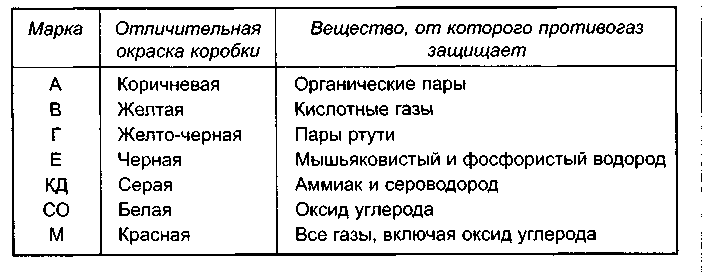 *Патроны респираторов маркируются аналогично коробкам промышленных противогазов.В зависимости от массы и размеров коробки противогазы выпускаются трех типов: малого габарита, среднего габарита и большого габарита. В противогазах малого габарита  коробка размещена непосредственно на лицевой части, что придает определенные удобства при работе (см. рис.4.12,а). В противогазах среднего габарита коробка размещается либо на лицевой части или в сумке и соединена с лицевой частью с помощью соединительной трубки. В противогазах большого габарита коробка размещена в сумке. Противогазы могут комплектоваться одним из трех типов лицевых частей: шлем-маской (рис. 4.12, в), маской или панорамной маской (рис. 4.12, г).Недостатки фильтрующих средств: фильтры имеют ограниченный срок годности, существует затрудненность дыхания из-за сопротивления фильтра. Не следует работать с использованием СИЗОД более 3 ч в течение рабочего дня. Изолирующие противогазы и самоспасатели. Действие изолирующих противогазов и самоспасателей основано на использовании химически связанного кислорода. Они имеют замкнутую маятниковую схему дыхания: выдыхаемый человеком воздух попадает в регенеративный патрон, в котором поглощаются выделенный человеком углекислый газ и пары воды, а взамен выделяется кислород. Затем дыхательная смесь попадает в дыхательный мешок. При вдохе газовая смесь из дыхательного мешка снова проходит через регенеративный патрон, дополнительно очищается и поступает для дыхания. Применяются в условиях недостатка кислорода во вдыхаемом воздухе (когда содержание кислорода в воздухе менее 18%), в условиях загрязнения воздуха в больших концентрациях (содержание вредных веществ более 2%) или в случае, когда концентрация загрязнения неизвестна; в условиях, когда нет фильтра, который может предохранить от загрязнения.Изолирующие противогазы (см. рис.4.13) обеспечивают более длительное время работы в них, чем изолирующие самоспасатели, более комфортные условия работы, являются средствами многократного применения при условии замены регенеративного патрона после каждого использования противогаза. Различают автономные и шланговые противогазы. Автономный противогаз состоит из ранца, наполненного воздухом или кислородом, шланг от которого соединен с лицевой маской; в шланговых изолирующих противогазах чистый воздух подается по шлангу в лицевую маску от вентилятора, причем длина шланга может достигать нескольких десятков метров.Отличительной особенностью изолирующих самоспасателей (рис.4.14) является то, что уже в заводской упаковке они полностью готовы к применению. Для включения самоспасателя с целью обеспечения защиты необходимо несколько секунд. Поэтому они применяются в случаях аварий и непредусмотренных технологическим процессом выбросов ВВ.При выделении ВВ и микроорганизмов (вирусов, бактерий и т.д.), которые могут проникать (заражать) человека через кожные покровы, применяются изолирующие комплекты (рис.4.15). Такие комплекты состоят из комбинезона с капюшоном, рукавиц, осоюзки и снабжаются дыхательным аппаратом.Эквивалентный по энергии уровень звука в дБА может быть измерен специальными интегрирующими шумомерами либо рассчитан по формуле  ,где    ti  – относительное время воздействия шума i-го класса  , %;   – средний уровень звука в i-ом  классе, дБА ;  – число классов.Таблица 4.5. ПДУ звука и эквивалентные уровни звука на рабочих местах 
для трудовой деятельности разных категорий тяжести и напряженности, дБАПримечания к табл.: Для тонального и импульсного шума ПДУ на 5 дБА меньше значений, указанных в табл.4.5. Таблица 4.6. Предельно допустимые уровни воздушного ультразвука на рабочих местахТаблица 4.7. Предельно допустимые уровни инфразвука на рабочих местах, допустимые уровни инфразвука в жилых и общественных помещениях и на территории   жилой застройкиРис.4.16. Классификация средств и методов защиты от шумаЗащита от ЭМИТаблица 4.10. Предельно допустимые уровни постоянного магнитного поляТаблица 4.11. Предельно допустимые уровни  воздействия периодического магнитного поля частотой 50 ГцТаблица 4.12. Предельно  допустимые уровни воздействия импульсных магнитных полей частотой 50 Гц в зависимости от режима генерацииТаблица 4.13. ПДУ энергетических экспозиций ЭМП диапазона частот  30 кГц - 300 ГГцТаблица 4.14. Максимальные ПДУ напряженности и плотности потока энергии ЭМП диапазона частот  30 кГц - 300 ГГц<*> Для условий локального облучения кистей рук. СИЗ от ЭМИСКЗ от ЭМИСтационарные и переносные экраны представлены соответственно на рис.4.21, рис. 4.22. Защита от ионизирующих излученийТаблица 4.15. Основные пределы доз Защита от инфракрасного излученияТаблица 4.17. Допустимая интенсивность облученияОбеспечение электробезопасности персонала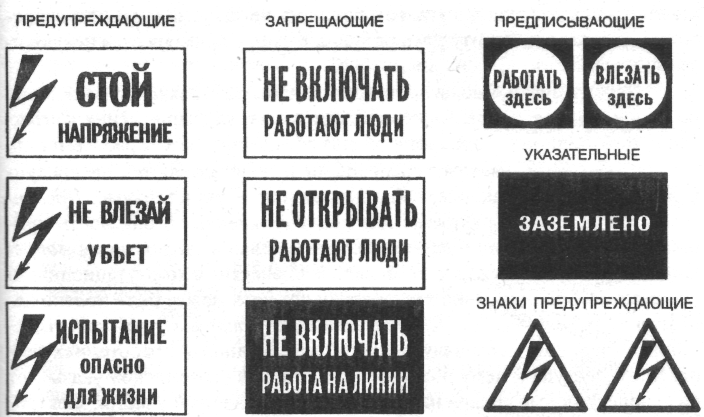 Рис.4.25. Плакаты и знаки безопасностиОказание первой помощи при поражениях электрическим токомПервая помощь от воздействия электрического тока состоит из двух этапов: освобождение пострадавшего от воздействия электрического тока   и оказание ему первой помощи.1. Если человек прикоснулся к токопроводящей части электроустановки и не может самостоятельно освободиться от воздействия тока, то присутствующим необходимо оказать ему помощь, для чего следует быстро отключить электропроводку с помощью выключателя, рубильника и т.д. Если быстро отключить электроустановку от сети невозможно, оказывающий помощь должен отделить пострадавшего от токопроводящей части. При этом следует иметь в виду, что без применения необходимых мер предосторожности нельзя прикасаться к человеку, находящемуся в цепи тока так как можно самому попасть под напряжение. Действовать следует таким образом.Если пострадавший попал под действие напряжения до 1000 В, токопроводяшую часть от него можно отделить сухим канатом, палкой или доской или оттянуть пострадавшего за одежду, если она сухая. Руки оказывающего помощь следует защитить диэлектрическими перчатками, на ноги необходимо надеть резиновую обувь или встать на изолирующую подставку (сухую доску). Если перечисленные меры не дали результата, допускается перерубить провод топором с сухой деревянной рукояткой или перерезать его другим инструментом с изолированными ручками. При напряжении, превышающем 1000 В, лица, оказывающие помощь, должны работать в диэлектрических перчатках и обуви и оттягивать пострадавшего от провода специальными инструментами, предназначенными для данного напряжения (штангой или клещами). Рекомендуется также накоротко замкнуть все провода линии электропередачи, набросив на них соединенный с землей провод.2. После освобождения пострадавшего от воздействия электрического тока ему оказывают доврачебную медицинскую помощь. Если получивший электротравму находится в сознании, ему необходимо обеспечить полный покой до прибытия врача или срочно доставить в лечебное учреждение. Если человек потерял сознание, но дыхание и работа сердца сохранились, пострадавшего укладывают на мягкую подстилку, расстегивают пояс и одежду, обеспечивая тем самым приток свежего воздуха, и дают нюхать нашатырный спирт, обрызгивают лицо холодной водой, растирают и согревают  тело.При редком и судорожном, а также ухудшающемся дыхании пострадавшему делают искусственное дыхание. При отсутствии признаков жизни  искусственное дыхание сочетают с наружным массажем сердца.В заключение укажем, что измерения уровня тока, напряжения, сопротивления, мощности и других параметров сети, осуществляемые с целью обеспечения безопасности работающих на электроустановках, проводят с использованием обычных амперметров, вольтметров, омметров, ваттметров и других приборов.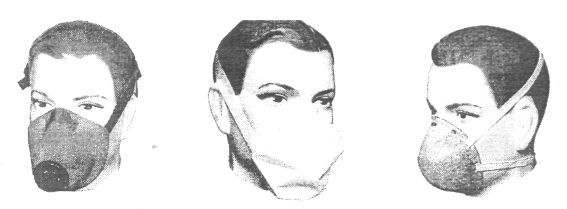 Рис. 4.10 Противопылевые респираторы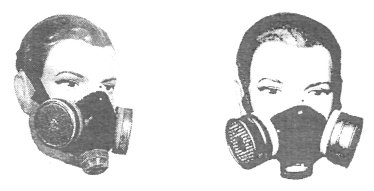 Рис.4.11. Газозащитные респираторы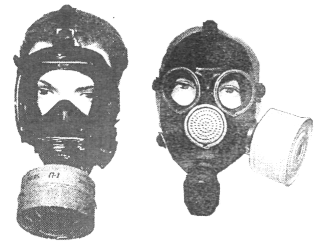 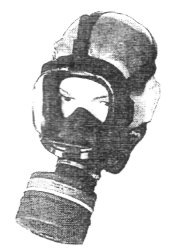 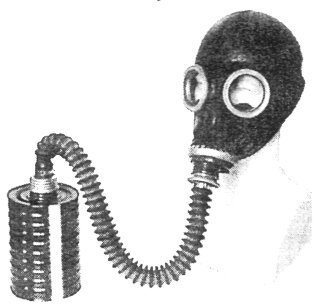 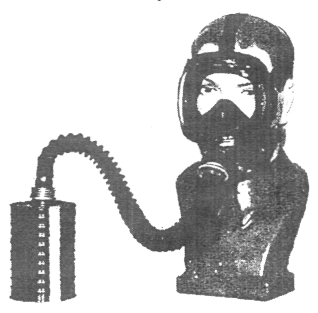 а)  б)    в)                                    г)    в)                                    г) Рис. 4.12. Противогазы различных габаритов: а – малого, б – среднего, 
в, г – большого Рис. 4.12. Противогазы различных габаритов: а – малого, б – среднего, 
в, г – большого Рис. 4.12. Противогазы различных габаритов: а – малого, б – среднего, 
в, г – большого Рис. 4.12. Противогазы различных габаритов: а – малого, б – среднего, 
в, г – большого 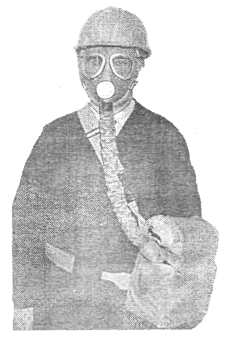 Рис.4.13. Изолирующий противогаз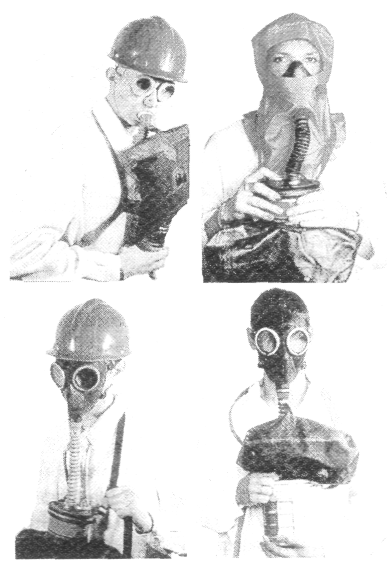 Рис.4.14. Изолирующий
самоспасатель 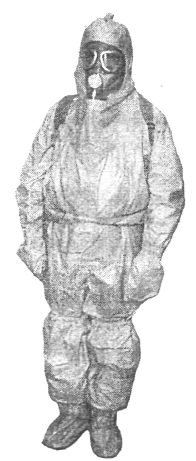 Рис.4.15. Изолирующий
комплект Категория напряженности трудового процессаКатегория тяжести трудового процессаКатегория тяжести трудового процессаКатегория тяжести трудового процессаКатегория тяжести трудового процессаКатегория тяжести трудового процессаКатегория напряженности трудового процессаЛегкая 
физическая нагрузкаСредняя 
физическая нагрузкаТяжелый труд 
1 степениТяжелый труд 
2 степениТяжелый труд 
3 степениНапряженность легкой степени8080757575Напряженность средней степени7070656565Напряженный труд 1 степени6060–––Напряженный труд 2 степени5050–––Среднегеометрические частоты третьоктавных полос, (кГц)Уровни звукового давления,  (дБ)12,58016,09020,010025,010531,5-100,0110N п/пНазначение помещенийУровни звукового давления, дБ в октавных полосах со средне- геометрическими частотами, ГцУровни звукового давления, дБ в октавных полосах со средне- геометрическими частотами, ГцУровни звукового давления, дБ в октавных полосах со средне- геометрическими частотами, ГцУровни звукового давления, дБ в октавных полосах со средне- геометрическими частотами, ГцОбщий уровень звукового давления, дБ ЛинN п/пНазначение помещений24816Общий уровень звукового давления, дБ Лин11. Работы с различной степенью тяжести и напряженности трудового процесса  в производственных  помещениях и на территории предприятий:                - работы различной  степени тяжести : - работы различной  степени интеллектуально-эмоциональной напряженности            10095959090858580100952Территория жилой застройки     90858075903Помещения жилых и   общественных зданий7570656075Время воздействия за рабочий день, минутыУсловия воздействияУсловия воздействияУсловия воздействияУсловия воздействияВремя воздействия за рабочий день, минутыОбщееОбщееЛокальноеЛокальноеВремя воздействия за рабочий день, минутыПДУ напряженности, кА/м ПДУ магнитной индукциимТлПДУ напряженности, кА/мПДУ магнитнойт ной индукции, мТл0 - 102430405011 - 601620243061 - 4808101215Время пребывания (час)Допустимые уровни МП, Н [А/м] / В [мкТл] при воздействииДопустимые уровни МП, Н [А/м] / В [мкТл] при воздействииВремя пребывания (час)общемлокальном11600/20006400/80002800/10003200/40004400/5001600/2000880/100800/1000Т, чНПДУ , [А/м]НПДУ , [А/м]НПДУ , [А/м]Т, чРежим IРежим IIРежим II 1.06000800010000 1,5500075009500 2,0490069008900 2,5450065008500 3,0400060008000 3,5360056007600 4,0320052007200 4,5290049006900 5,0250045006500 5,5230043006300 6,0200040006000 6,5180038005800 7,0160036005600 7,5150035005500 8,0140034005400ПараметрЭЭПДУ в диапазонах частот (МГц)ЭЭПДУ в диапазонах частот (МГц)ЭЭПДУ в диапазонах частот (МГц)ЭЭПДУ в диапазонах частот (МГц)ЭЭПДУ в диапазонах частот (МГц)0,03 - 3,03,0 - 30,030,0 - 50,050,0 - 300,0300,0 - 300000,0ЭЭе, (В/м)2.ч200007000800800-ЭЭн, (А/м) 2.ч200-0,72--ЭЭппэ (мкВт/см2).ч----200ПараметрМаксимально допустимые уровни в диапазонах частот (МГц)Максимально допустимые уровни в диапазонах частот (МГц)Максимально допустимые уровни в диапазонах частот (МГц)Максимально допустимые уровни в диапазонах частот (МГц)Максимально допустимые уровни в диапазонах частот (МГц)Параметр0,03 - 3,03,0 - 30,030,0 - 50,050,0 - 300,0300,0 - 300000,0Е, В/м5003008080-Н, А/м50-30--ППЭ, мкВт/см2.--5000<*>-1000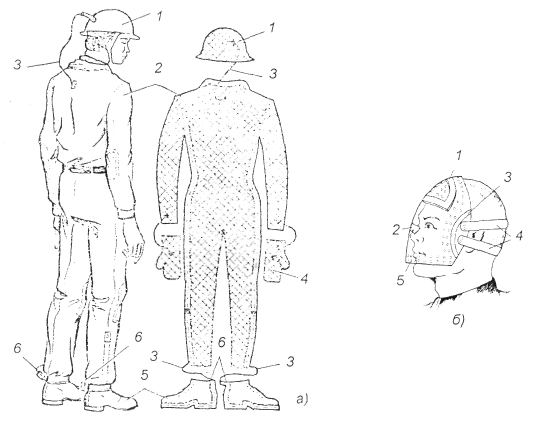 Рис. 4.20. Средства защиты от электромагнитных излучений: а – радиозащитный костюм: 1 – металлическая или металлизированная каска; 2 – комбинезон из токопроводящей ткани; 3 – проводники, обеспечивающие электрическую связь между отдельными элементами экранирующего костюма; 
4 – рукавицы из токопроводящей ткани; 
5 – ботинки с электропроводящими подошвами; 6 – вывод от токопроводящей подошвы; б – защитная маска с перфорационными отверстиями: 1, 2, 3 – поролоновые прокладки; 4 – ремни крепления маски; 
5 – перфорационные отверстияРис.4.21.Переносной экранирующий козырек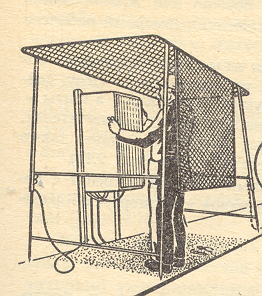 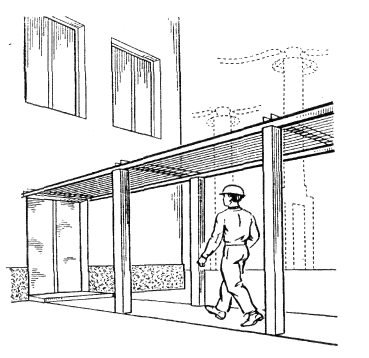 Рис.4.22. Экранирующий навес над проходом в зданиеНормируемые величиныПределы доз, мЗвПределы доз, мЗвНормируемые величиныЛица из персонала (группа А)Лица из населенияЭффективная доза20 мЗв в год в среднем за любые последовательные 5 лет, но не более 50 мЗв в год1 мЗв в год в среднем за любые последовательные 5 лет, но не более 5 мЗв в годЭквивалентная доза за год в:хрусталикекожеКистях и стопах15015Эквивалентная доза за год в:хрусталикекожеКистях и стопах50050Эквивалентная доза за год в:хрусталикекожеКистях и стопах50050Источник излученияОблучаемая поверхность тела человека ,%Интенсивность теплового излучения. Вт/м2Нагретые поверхности технологического оборудования, осветительных приборов, инсоляции50 и более25-50Не более 253570100Открытые источники (нагретый металл, стекло, открытое пламя и др)Не более 25140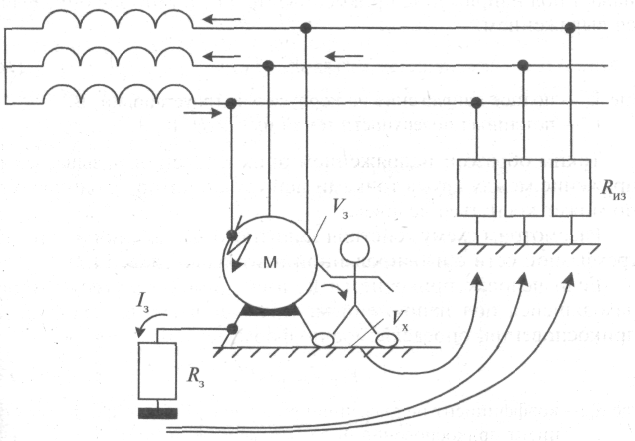 Рис. 4.26. Схема работы защитного 
заземления:Rиз — сопротивление изоляции каждой из фаз относительно земли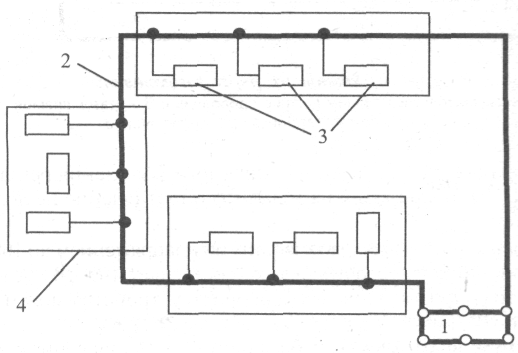 Рис.4.27. Схема выносного заземления:1 — заземлители; 2 — заземляющие проводники;  3 — заземляемое оборудование; 4 — производственные зданияРис.4.27. Схема выносного заземления:1 — заземлители; 2 — заземляющие проводники;  3 — заземляемое оборудование; 4 — производственные здания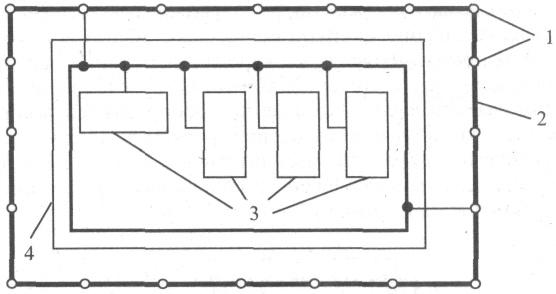 Рис. 4.28. Схема контурного заземления:1 — заземлители; 2 — заземляющие проводники; 3 — заземляемое оборудование; 4 — производственное здание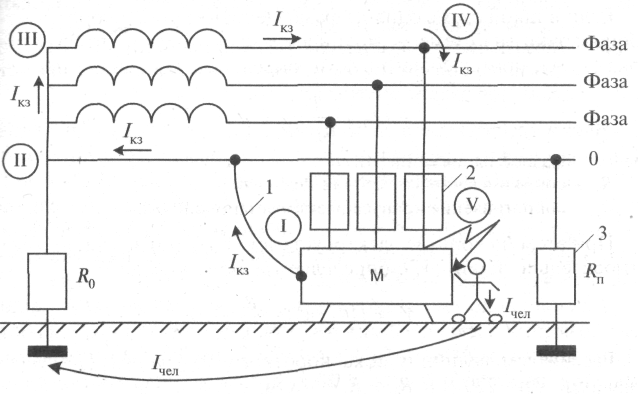 Рис. 4.29. Схема работы зануления:1 - нулевой защитный проводник; 2 - срабатываемый элемент защиты; 3 - повторное заземление нулевого провода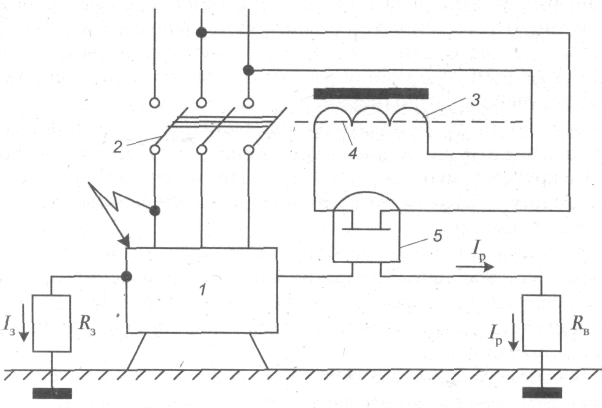 Рис. 4.30. Схема защитного отключения:1 - корпус электроустановки; 2 - автоматический выключатель; 3 - отключающая катушка; 4 - сердечник катушки; 5 - реле максимального напряжения; Rз - сопротивление защитного заземления;  /з - ток замыкания;  /р - ток, протекающий через реле; Rв - сопротивление вспомогательного  заземленияТаблица 4.19                                             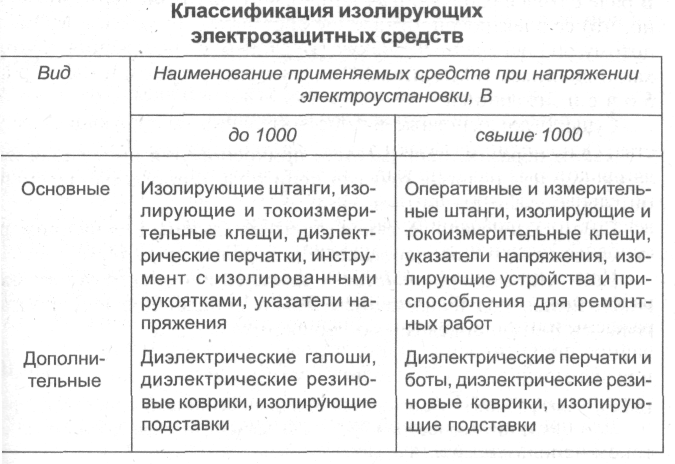 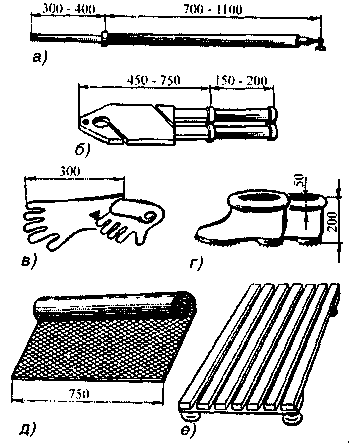 а - изолирующая штанга, б - изолирующие клещи, в - диэлектрические перчатки, г - диэлектрические боты, д - диэлектрический коврик, е - изолирующая подставка